วันที่		เดือน			พ.ศ.			ครั้งที่		.แหล่งที่มาของการเรียนรู้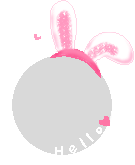 จาก		การอ่านเรื่อง							.การใช้เทคโนโลยีสารสนเทศ					.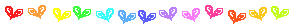 ๑.  นักเรียนได้เรียนรู้อะไรบ้าง																	.										.๒.  ในการเรียนรู้ครั้งนี้  นักเรียนมีความรู้สึก/ความคิดเห็นอย่างไร										.										.๓.  ความรู้ที่ได้จากการเรียนรู้ในครั้งนี้สามารถนำไปใช้ประโยชน์อะไรบ้าง											.										.๔.  ปัญหาหรือข้อสงสัยจากการเรียนรู้ในครั้งนี้										.										.๕.  ข้อเสนอแนะ										.										. 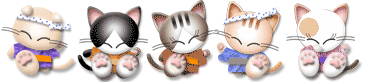 วันที่		เดือน			พ.ศ.			ครั้งที่		.แหล่งที่มาของการเรียนรู้จาก		การอ่านเรื่อง							.การใช้เทคโนโลยีสารสนเทศ					.๑.  นักเรียนได้เรียนรู้อะไรบ้าง																	.										.๒.  ในการเรียนรู้ครั้งนี้  นักเรียนมีความรู้สึก/ความคิดเห็นอย่างไร										.										.๓.  ความรู้ที่ได้จากการเรียนรู้ในครั้งนี้สามารถนำไปใช้ประโยชน์อะไรบ้าง											.										.๔.  ปัญหาหรือข้อสงสัยจากการเรียนรู้ในครั้งนี้										.										.๕.  ข้อเสนอแนะ										.. 